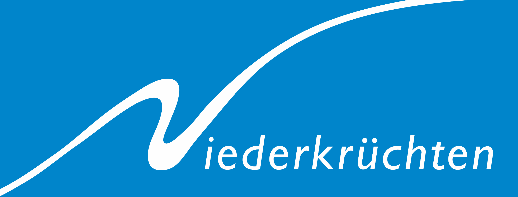 Wichtige Information zur Schülerbeförderung der GGS Elmpt ab dem 1. Juli 2021Ab dem 1. Juli 2021 – noch vor Beginn der Sommerferien – gelten neue Fahrpläne für die Schülerbeförderung zur GGS Elmpt. Die bisherige Linie 013, Linie 012 und Linie 011 werden zukünftig als Linie 073 und Linie 072 vom Unternehmen Kraftverkehr Schwalmtal durchgeführt. Hinfahrt:Rückfahrten:Schulende nach 4. Stunde 11:35 UhrAbfahrt Elmpt Grundschule um 11:45 Uhr Linie 073 für Ausstieg Lehmkul, Kapellenfeld, Overhetfeld Kapelle, Mühlenweg, Kapellenfeld, Overhetfeld Schule, Overhetfeld Kreuz, Abzw. Venekoten, Venekoten Parkplatz, Elmpt Siedlung, An der Wae, Nollesweg und Elmpt Dt. ZollamtSchulende nach 5. Stunde 12:35 UhrAbfahrt Elmpt Grundschule um 12:40 Uhr Linie 073 für Ausstieg Lehmkul, Kapellenfeld, Overhetfeld Kapelle, Mühlenweg, Kapellenfeld, Overhetfeld Schule, Overhetfeld Kreuz, Abzw. Venekoten, Venekoten Parkplatz, Elmpt Siedlung, An der Wae, Nollesweg und Elmpt Dt. ZollamtSchulende nach 6. Stunde 13:20 UhrAbfahrt Elmpt Grundschule um 13:35 Uhr Linie 072 für Ausstieg Palixweg, An der Wae, Elmpt Siedlung, Abzw. Venekoten, Overhetfeld Kreuz, Overhetfelde Schule, Kapellenfeld, Overhetfeld Kapelle oder für Kinder aus VenekotenAbfahrt Elmpt Grundschule um 13:36 Uhr Linie 073 für Ausstieg Overhetfeld Schule, Overhetfeld Kreuz, Abzw. Venekoten und Venekoten ParkplatzBei Fragen zur Schülerbeförderung steht Ihnen Frau Bongartz unter Telefon 02163/980-108 gerne zur Verfügung. –HaltestellenAbfahrtzeitenElmpt D. Zollamt07:20 UhrNollesweg07:22 UhrAn der Wae07:23 UhrElmpt Siedlung07:24 UhrAbzw. Venekoten07:25 UhrVenekoten Parkplatz07:26 UhrOverhetfeld Kreuz07:29 UhrOverhetfeld Schule07:31 UhrKapellenfeld07:33 UhrOverhetfeld Kapelle07:34 UhrMühlenweg 07:36 UhrKapellenfeld07:37 UhrLehmkul07:39 UhrSchillerstraße07:41 UhrElmpt Grundschule07:43 Uhr